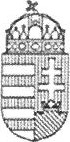 EMBERI ERŐFORRÁSOKMINISZTÉRIUMAIntézkedési tervaz új koronavírus-járvány időszakában az otthonukban élő fogyatékos személyek és családjaik támogatásáraAz Intézkedési terv célja az új koronavírus által leginkább veszélyeztetett korosztály megóvása a fertőződéstől, hiszen az a fogyatékos személyek esetében fokozottan súlyos, akár végzetes következményekkel is járhat. A 2011. évi népszámlálás adatai szerint 490 578 fő, azaz a népesség 4,9 0,4-a vallotta magát fogyatékos személynek. Nemzetközi vizsgálatokra épülő szakértői becslések ezzel szemben azt mutatják, hogy a lakosság átlagosan 10%-a él valamilyen fogyatékossággal, a valós szám tehát hazánkban is inkább az 1 milliót közelítheti.A Kormány nem hagy magára egyetlen fogyatékos személyt sem, és kiemelten gondoskodik róluk. Megóvásuk módja az izoláció, az interakciók minimálisra szorítása, az új körülmények között is biztonságos életkörülmények biztosítása, a korábbi kapcsolatok hiányát enyhítő lépések megtétele. Ehhez azonban a társadalom többi tagjának segítségére is szükség van, amelyhez központi szervezés, illetve koordináció indokolt. Tekintettel arra, hogy az idősek mellett a fogyatékos emberek is az új koronavírus általi veszélyeztetett körbe tartoznak, javasolt:a fertőzésveszélyt jelentő személyes kapcsolatok minimálisra szorítása,az ezen megváltozott körülmények között is biztonságos életkörülmények biztosítása,ugyanakkor a közvetlen érintkezéssel nem járó társas kapcsolatok — amennyiben szükséges felügyelet, támogatás — biztosítása.A fenti célok eléréséhez az alábbi feladatok megoldása elengedhetetlen.Feladat: Fel kell mérni valamennyi önkormányzatnak, hogy a területén hány olyan fogyatékos személy él, aki a veszélyhelyzet időszakában támogatásra szorul, vagy előállhat olyan helyzet, amikor támogatásra lehet szüksége, például a gondozó családtag betegsége, vagy karantén idején. A 70 év fölötti személyekkel kapcsolatban kijelölt egy (fő) koordinátor (a javaslatban a jegyző vagy körjegyző szerepel), továbbá a település lélekszámához igazodva a további kijelölt személyek feladatköre kerüljön kiegészítésre a fogyatékos személyekkel kapcsolatos információk gyűjtésével (például: a személyükre és az állapotukra vonatkozó adatok mellett, egyidejűleg mérjék fel azt is, hogy rendelkeznek-e megfelelő infokommunikációs eszközökkel). A felméréshez vegyék fel a kapcsolatot a területükön működő család és gyermekjóléti szolgálatok vezetőivel, a helyi érdekvédelmi szervezetekkel, a szociális étkeztetést, gondozást végző szervezetek vezetőivel, a területükön működő egészségügyi szolgáltatókkal, továbbá a felmérés elindításáról a helyben szokásos módon és az általa működtetett közösségi felületeken tegyen közzé felhívást. A hirdetményekben hívják fel a helyi lakosok figyelmét, hogy jelezzék amennyiben a környezetükben fogyatékos személyekről van tudomásuk.Felelős: Belügyminisztérium és helyi önkormányzatokHatáridő: azonnalFeladat: A fogyatékos személyek és családjaik célzott megszólítása, az önkormányzati választókerületi képviselőkön, a helyi érdekvédelmi szervezeteken keresztül. A fogyatékos személyek és családjaik ösztönzése, hogy felvegyék a kapcsolatot a települési önkormányzattal. A megfelelő kommunikáció alkalmazása érdekében a helyi önkormányzatok kapjanak tájékoztatást a fogyatékos személyek érdekében működő civil szervezetek honlapjainak elérhetőségéről, továbbá a Nemzeti Fogyatékosságügyi- és Szociálpolitikai Központ Közhasznú Nonprofit Kft. honlapjának elérhetőségéről és a szervezet által működtetett Információs és Koordinációs Pontokról és a fogyatékosságügyi tanácsadók elérhetőségéről.Felelős: helyi önkormányzatok,Emberi Erőforrások Minisztériuma,Miniszterelnöki Kabinetiroda,BelügyminisztériumHatáridó: folyamatosAz egyedül maradt fogyatékos személyek elemi szükségleteinek a kielégítéseKiemelten fontos a fogyatékos személyek elemi szükségleteinek kielégítését szolgáló áruk, szolgáltatások, így különösen megfelelő élelmezésük, étkeztetésük, tiszta rendezett környezetük, ruházatuk biztosítása, bevásárlásaik intézése, a fertőződést megakadályozó higiénés eszközök biztosítása, a higiénés szabályok megismertetése. Kiemelten fontos továbbá — amennyiben szükséges — a folyamatos gyógyszerellátottság biztosítása.Feladat: Az idősek támogatása érdekében elkészült Intézkedési Tervben az önkéntesek toborzására szolgáló honlapon legyen lehetőség a fogyatékos személyek ellátásához önkéntesek toborzására is.Felelős: Emberi Erőforrások Minisztériuma Határidő: 2020. március 31.Feladat: A fogyatékos személyek által is értelmezhető kommunikáció érdekében a Belügyminisztérium által működtetett www.koronavirus.gov.hu honlapról legyenek elérhetőek a fogyatékos személyek érdekében működő érdekvédelmi szervezetek honlapjai, tájékoztató anyagai. A kapcsolódó zöldszámokon és a megadott e-mail címen elérhető call center munkatársai kapjanak tájékoztatást arról, hogy amennyiben speciális fogyatékosságügyi kérdés érkezik hozzájuk, keressék a kijelölt személyeket. Ezek lehetnek például az Nemzeti Fogyatékosságügyi- és Szociálpolitikai Központ Közhasznú Nonprofit Kft. által működtetett Információs és Koordinációs Pontokon dolgozó fogyatékosságügyi tanácsadók.Felelős: Belügyminisztérium,Emberi Erőforrások Minisztériuma, Miniszterelnöki KabinetirodaHatáridő: 2020. március 31.Feladat: A helyi rádiók, televíziók, lapok felhasználása a folyamatos lokális szintű tájékoztatásban. Az önkormányzat sajtóügyekért felelős munkatársa tartson kapcsolatot a helyi tájékoztatási eszközök (rádiók, televíziók) szerkesztőivel, hogy a legfrissebb helyi járványügyi hírek mellett a javasolt megelőzési intézkedésekről is folyamatosan hírt adjanak, emellett figyelje a fogyatékosságügyi érdekvédelmi szervezetek által működtetett honlapokat, annak érdekében, hogy a fogyatékos emberek által használt kommunikációs eszközökön is elérhetőek legyenek a releváns információk.Felelős: helyi önkormányzatokHatáridő: folyamatosFeladat: A fiatalok ösztönzése kommunikációs csatornákon keresztül a fogyatékos emberekkel való (egészségügyileg biztonságos) aktív kapcsolattartásra.Felelős: Emberi Erőforrások MinisztériumaHatáridő: folyamatosA közszolgáltatásokhoz — személyes részvétel nélküli — hozzáférés biztosításaAz elmúlt időszak jelentős fejlesztései egyre inkább teret engedtek a digitalizáció és modern infokommunikációs eszközök alkalmazásával a távszolgáltatások, teleszolgáltatások nyújtásának, így pl. e-health, az e-recept alkalmazásának a bevezetésével, kiváltásának a könnyítésével. A személyes találkozások elkerülése és a fenti típusú szolgáltatásokhoz való — a lehető legtöbb csatornán keresztüli — hozzáférés biztosítása érdekében át kell tekinteni a rendelkezésre álló lehetőségeket, és törekedni kell arra, hogy azon fogyatékos személyek, akik nem rendelkeznek a fogyatékosságukhoz igazodó, megfelelő infokommunikációs eszközökkel, megfelelő eszközökhöz juthassanak. Ezzel megteremtve a lehetőségét az egészségügyi és szociális ellátás során újabb szolgáltatási profilok alkalmazásának, így pl. a videó konzultációnak.Felelős: Innovációs és Technológiai Minisztérium,Emberi Erőforrások Minisztériuma, Belügyminisztérium, helyi önkormányzatokHatáridő: folyamatosFeladat: A fogyatékos személyek és családjaik számára ingyenes WIFI hálózat biztosítása, és a rendelkezésükre álló modern infokommunikációs eszközökre (pl. mobil telefon, tablet, iPad, okos óra) megfeleló applikációk (pl. EFOP 1.1.5-17. „A fogyatékossággal élők mindennapjait segítő infokommunikációs alapú távszolgáltatás kialakítása” címü pályázati program keretében az érdekvédelmi szervezetek által kifejlesztett applikációk) telepítése, ezen eszközök alkalmazásának a betanítása.Felelős: Innovációs és Technológiai Minisztérium, helyi önkormányzatokEmberi Erőforrások MinisztériumaHatáridő: azonnal, illetve folyamatosFeladat: Az átmenetileg bezárt állami intézmények munkatársainak, illetve a nélkülözhető munkakört betöltő állami alkalmazottaknak (gépkocsivezetők), valamint az átmenetileg bezárt önkormányzati intézmények (bölcsődék, óvodák) dolgozóinak bevonása a fogyatékos személyekkel kapcsolatos feladatok megvalósításába, a munkajogi szabályok betartásával.Felelős: kormányhivatalok és önkormányzatokHatáridő: azonnalBudapest, 2020. március 25.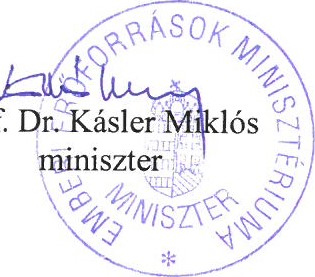 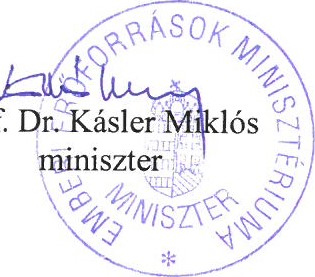 